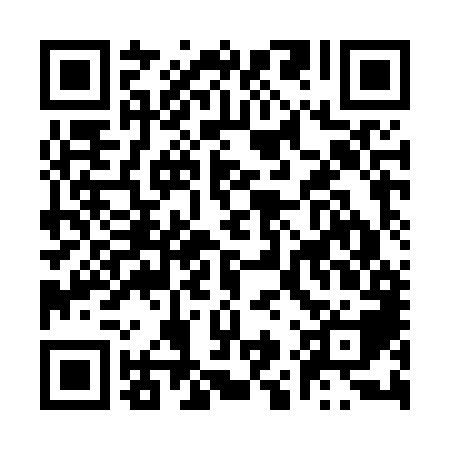 Ramadan times for Tagakula, EstoniaMon 11 Mar 2024 - Wed 10 Apr 2024High Latitude Method: Angle Based RulePrayer Calculation Method: Muslim World LeagueAsar Calculation Method: HanafiPrayer times provided by https://www.salahtimes.comDateDayFajrSuhurSunriseDhuhrAsrIftarMaghribIsha11Mon4:274:276:3912:224:036:076:078:1112Tue4:234:236:3612:224:056:096:098:1413Wed4:204:206:3312:224:066:126:128:1614Thu4:174:176:3012:214:086:146:148:1915Fri4:144:146:2712:214:106:166:168:2116Sat4:114:116:2512:214:126:186:188:2417Sun4:074:076:2212:214:146:216:218:2718Mon4:044:046:1912:204:166:236:238:2919Tue4:014:016:1612:204:176:256:258:3220Wed3:573:576:1312:204:196:276:278:3521Thu3:543:546:1012:194:216:296:298:3822Fri3:513:516:0812:194:236:326:328:4023Sat3:473:476:0512:194:246:346:348:4324Sun3:443:446:0212:184:266:366:368:4625Mon3:403:405:5912:184:286:386:388:4926Tue3:363:365:5612:184:306:416:418:5227Wed3:333:335:5412:184:316:436:438:5528Thu3:293:295:5112:174:336:456:458:5829Fri3:253:255:4812:174:356:476:479:0130Sat3:213:215:4512:174:366:496:499:0431Sun4:184:186:421:165:387:527:5210:071Mon4:144:146:401:165:407:547:5410:102Tue4:104:106:371:165:417:567:5610:143Wed4:064:066:341:155:437:587:5810:174Thu4:024:026:311:155:448:008:0010:205Fri3:573:576:281:155:468:038:0310:246Sat3:533:536:261:155:488:058:0510:277Sun3:493:496:231:145:498:078:0710:318Mon3:443:446:201:145:518:098:0910:349Tue3:403:406:171:145:528:128:1210:3810Wed3:353:356:141:135:548:148:1410:42